.Start dancing after 32 counts intro.ROCK RECOVER-CROSS SHUFFLE-1/4 TURN-CROSS SHUFFLEROCK RECOVER-STEP-1/4 TURN-WALK x 2- FORW SHUFFLEROCK RECOVER-SHUFFLE BACK x 2-  COASTER STEPSTEP-1/4 TURN-WALK x 2-JAZZBOXENJOY!!!!!!Contact: anne88@online.noDriving In My Car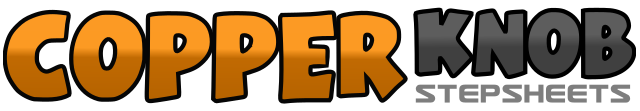 .......Count:32Wall:4Level:Beginner.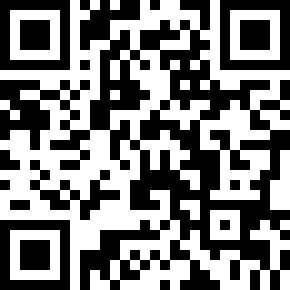 Choreographer:Ann-Kristin Sandberg (NOR) - April 2014Ann-Kristin Sandberg (NOR) - April 2014Ann-Kristin Sandberg (NOR) - April 2014Ann-Kristin Sandberg (NOR) - April 2014Ann-Kristin Sandberg (NOR) - April 2014.Music:Somewhere In My Car - Keith Urban : (iTunes)Somewhere In My Car - Keith Urban : (iTunes)Somewhere In My Car - Keith Urban : (iTunes)Somewhere In My Car - Keith Urban : (iTunes)Somewhere In My Car - Keith Urban : (iTunes)........1-2Step right foot to right side, Recover onto left3&4Cross right foot over left, Step left foot to left side, Cross right foot over left5-6Step left foot to left side, ¼ turn right stepping right to right side(facing 03.00)7&8Cross left foot over right, Step right foot to right side,Cross left foot over right1-2Step right foot to right side, Recover onto left3-4Step right foot forw, ¼ turn left stepping left to left side(facing 12.00)5-6Step right foot forw, Step left foot forw7&8Step right foot forw, Step left next to right, Step right foot forw1-2Step left foot forw,Recover onto right3&4Step left foot back,Step right next to left,Step left foot back5&6Step right foot back, Step left next to right,Step right foot back7&8Step left foot back, Step right next to left, Step left foot forw1-2Step right foot forw, ¼ turn left stepping left foot to left side(facing 09.00)3-4Step right foot forw, Step left foot forw5-6Cross right foot over left, Step left foot back7-8Step right foot to right side, Step left foot forw